Til føresette på 2. og 8. trinn. 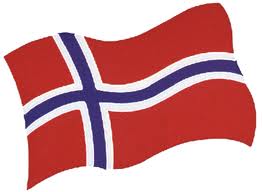 Innkalling til oppstartsmøte i 17. mai- komiteen 2019 torsdag 11. april kl. 20.00 Då er det tid for oppstart av årets 17. mai- komité på Høle. Det er dykk som har barn på 2. og 8. trinn som har ansvaret for årets 17. mai- feiring på Høle.I møtet skal oppgåvene fordelast og alle føresette får ei oppgåve. Det skal veljas leiar, sekretær, kaserar samt leiar og kven som skal være i komiteane kjøkken, kiosk, leikar og tivoli. Møtet blir på musikkrommet, inngang frå skulegarden.Det er nødvendig at minst ein av dei føresette møter frå kvar familie. Dersom nokon er forhindra frå å møta, må dykk senda ein sms til meg på 959 06 776. Hugs å skrive kven du er og kven du er føresett til. Skriv gjerne kva oppgåve du ynskjer å ha, elles blir oppgåve tildelt.Med venleg helsingSøren JensenLeder FAU Høle skule